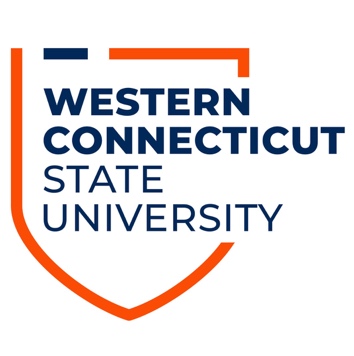 WESTERN CONNECTICUT STATE UNIVERSITYANALYSIS OF 2019 CAEP EIGHT ANNUAL REPORTING MEASURESMeasure of Completer ImpactAnalysis of TrendsComparisons with BenchmarksSourceI. Impact on P-12 Learning and Development I. Impact on P-12 Learning and Development I. Impact on P-12 Learning and Development I. Impact on P-12 Learning and Development 2016-2018 edTPA (Scale 2013)Analysis indicates that the majority of program completers had a positive impact on P-12 learning and development. The majority of program completers scored at the multistate passing rate or slightly below it.   There were no spring 2018 Health Education program completers. The EPP conducted an edTPA summit in spring 2019 to discuss these results and to make curriculum modifications to improve scores across subject areas.The national edTPA norming data provided the benchmarks for this measure.edTPA (Scale, 2013)II. Indicators of Teaching EffectivenessII. Indicators of Teaching EffectivenessII. Indicators of Teaching EffectivenessII. Indicators of Teaching EffectivenessSpring 2018 Student Teaching Evaluation Instrument (STEI)Analysis indicates that the Elementary Education and Secondary Education English program completers scored above the EPP mean on the STEI.  The Secondary Education Math program completers were slightly below the mean indicating areas for improvement. There were no spring 2018 Secondary Education Spanish Health Education program completers.The EPP mean of 3.01 was used as the benchmark for the STEI.Student Teaching Evaluation Instrument (STEI)**The CSDE SEED Teacher Evaluation instrument.III. Satisfaction of Employers and Employment MilestonesIII. Satisfaction of Employers and Employment MilestonesIII. Satisfaction of Employers and Employment MilestonesIII. Satisfaction of Employers and Employment MilestonesCAEP WCSU Employers Survey (2018 Completers)The response rate for the Initial program completers survey was low with only 1%, which is below the required CAEP benchmark. Those who did respond evaluated completers highly on the categories of integrating technology and professional ethics. Adapting instruction for diverse learners is an area for improvement.  The response rate for the 092 program was also low at .03%.  However, all categories were rated highly on the survey. The EPP is conducting a focus interview to supplement the low return.The benchmark for the survey was CAEP 20% required response rate.CAEP WCSU Employer SurveyIV. Satisfaction of CompletersIV. Satisfaction of CompletersIV. Satisfaction of CompletersIV. Satisfaction of CompletersCAEP WCSU Alumni Survey (2018 Completers)The response rate for the survey was high at 44% for initial program completers and 82% for advanced completers in the 092 program. The highest indicators regarding preparation for initial program completers were; integrating professional standards, demonstrating professional/ethical behavior, and engaging in reflection. Lowest rated indicators for initial preparation were focused on differentiating instruction, classroom management, advisement, and preparation for online teaching. Advanced program completers rated the 092 program highly across every indicator.  Analysis indicates that further efforts are needed in initial preparation programs on advisement, differentiated instruction, and online teaching.The benchmark for the survey was CAEP 20% required response rate.CAEP WCSU Alumni SurveyV.  Graduation RatesV.  Graduation RatesV.  Graduation RatesV.  Graduation RatesWCSU IR Graduation Rate ReportWCSU Institutional Research determined a new graduation rate from enrollment in ED 206 Introduction to Education in the sophomore year to graduation. This is a different process from last year’s analysis which counted enrollment in the professional semester in senior year to graduation. Evidence indicates that the majority of candidates are completing the program in four to five years.The EPP has not established a benchmark yet for this measure.WCSU IR Graduation Rate ReportVI. Ability of Completers to Meet Licensing RequirementsVI. Ability of Completers to Meet Licensing RequirementsVI. Ability of Completers to Meet Licensing RequirementsVI. Ability of Completers to Meet Licensing RequirementsWCSU Alumni SurveyAlumni were asked to report their place of employment in the survey response.  However since not all included this information, the EPP used the CSDE certification database portal to confirm licensure. The majority of Elementary Education candidates were certified and eligible for employment.  All secondary education program completers were certified.  There were no 2018 spring Secondary Education Spanish or Health Education program completers.The EPP has not yet established a benchmark for this measure.WCSU Alumni SurveyCT Educator Certification SystemVII. Ability of Completers to be Hired in Positions for which they were PreparedVII. Ability of Completers to be Hired in Positions for which they were PreparedVII. Ability of Completers to be Hired in Positions for which they were PreparedVII. Ability of Completers to be Hired in Positions for which they were PreparedWCSU Alumni SurveyAlumni were asked to report their place of employment in the survey response.  However since not all included this information, the EPP used the CSDE certification database portal to confirm employment. Follow up phone calls were also utilized. According to the CSDE certification portal, 64% of Elementary Education completers are working in public schools.  This is an increase from last year’s rate of 31%. 100% of the secondary education completers are working in public school districts. The EPP has created an induction plan for 2018 completers to improve the response in regard to employment. There were no 2018 health education completers. The 092 program completers resulted in an 82% cohort result. The EPP has not yet established a benchmark for this measure.VIII.  University Student Loan Default RateVIII.  University Student Loan Default RateVIII.  University Student Loan Default RateVIII.  University Student Loan Default RateUniversity Student Loan Default RateThe university student loan default rate is 5.8 %.The EPP has not established a benchmark for this measure.Report from WCSU Financial Aid and Student Employment Office